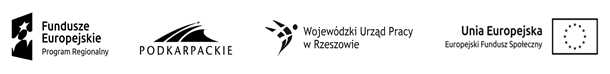 ZP.271.30.2020						     Krosno, dnia 1.04.2020r.Informacja o unieważnieniu postępowaniaW dniu 26.03.2020 roku dokonano otwarcia ofert złożonych w postępowaniu pn.: Dostawa drukarek 3D do krośnieńskich szkół podstawowych w ramach projektu pn. „Moja wiedza – moja przyszłość” realizowanego w ramach Osi Priorytetowej IX Jakość edukacji i kompetencji w regionie, Działanie 9.2 Poprawa jakości kształcenia ogólnego RPO WP 2014 – 2020.Na wykonanie przedmiotowego zamówienia w terminie wpłynęły 3 oferty złożone przez następujących wykonawców:Quatro Computers Maciej Zachara, ul. Matejki 2, 35-064 Rzeszów,InFast Sp. z o. o., ul. Legionów 31, 35-111 Rzeszów,CEZAR Cezary Machnio i Piotr Gębka Sp. z o.o., ul. Wolność 8 lok. 4, 26-600 Radom.Ceny i termin dostawy:Wykonawca nr 1:cena: 96 900,00 zł,termin dostawy: do 7 dni roboczych od daty podpisania umowy,Wykonawca nr 2:cena: 106 990,00 zł,termin dostawy: do 7 dni roboczych od daty podpisania umowy.Jednocześnie Zamawiający informuje, że przed upływem terminu składania ofert w dniu 25.03.2020r. do Kancelarii Ogólnej Urzędu Miasta w Krośnie wpłynęła oferta złożona przez firmę CEZAR z Radomia (wykonawca nr 3). Z uwagi na obowiązującą w Urzędzie Miasta Krosna dwudniową kwarantannę poczty przychodzącej oraz związany z tym wydłużony obieg korespondencji między wydziałami oferta ww. wykonawcy została przekazana do Biura Zamówień Publicznych po sesji otwarcia ofert. Oznacza to, że oferta złożona w terminie nie została otwarta podczas czynności otwarcia ofert oraz nie uwzględniono jej 
w zestawieniu z otwarcia ofert. W związku z powyższym przedmiotowe postępowanie zostało unieważnione na podstawie art. 93 ust. 1 pkt 7) ustawy Prawo zamówień publicznych, 
ponieważ obarczone jest niemożliwą do usunięcia wadą uniemożliwiającą zawarcie niepodlegającej unieważnieniu umowy w sprawie zamówienia publicznego.Nie ma bowiem możliwości powtórzenia czynności otwarcia ofert w sposób określony przepisami. 